                                    MAIL DE GILLES VERHAUVEN du 02/05/2021Bonjour à tousComme vous le savez le couvre-feu de 19h annoncé par notre Président est jusqu’au 18 mai au soir, à partir du 19 mai c’est repoussé à 21h …Tous les concours qui étaient prévus du 1 au 16 mai sont donc ANNULESPour la suite nous attendons éventuellement un message de notre préfet.Le comité se réunie mercredi 5 mai pour finaliser les dates et modalités de la coupe de France des clubs 2021/2022, des CRC et CDC et des championnats du Cher Triplettes et doublette mixteBonne réception, prenez soin de vous et de vos proches.SportivementGilles V., Président de la commission d’arbitrage du CD 18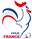 